Цель: через знакомство со страницами истории и выдающимися людьми Краснодарского края формировать у подростков устойчивый интерес к изучению истории родной земли, чувство гражданственности и патриотизма, ответственности за судьбу малой родины.Задачи:познакомить со сведениями о жизни и деятельности замечательных людей Краснодарского края;прививать интерес к исследовательской  деятельности, создавая условия для самостоятельной работы обучающихся;формировать чувство сопричастности к истории малой родины, земляков.Ход урокаШумит пшеница на КубаниСреди натруженных полей,И тает в желтом океанеЗеленый парус тополей.(Иван Федорович Варавва)СЛАЙД №1 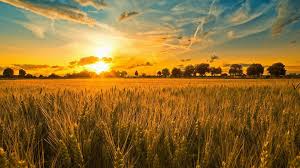 Учитель: Дорогие ребята! Рада вновь встретиться с вами в стенах родной школы. Рада видеть вас красивыми, здоровыми, бодрыми и весёлыми. Ещё раз, а точнее, 11-й раз мы встречаемся с вами 1-го сентября и испытываем знакомые нам чувства: приятное праздничное волнение, некоторое беспокойство по поводу неизвестного будущего, смутные ожидания чего-то нового, но непременно хорошего и доброго. Да, всё это уже было, это мы ощущаем и сегодня, но всё это происходит с нами в последний раз. Сегодня во всех школах нашей Кубани проводится Единый Всекубанский урок  «Имя Кубани».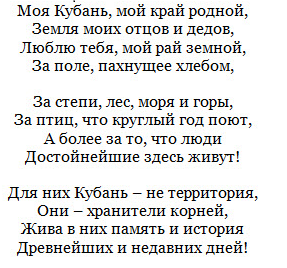 Каждому человеку хочется знать, каким было наше прошлое? Какие события происходили? Какие люди раньше жили? А иногда хочется заглянуть в будущее и узнать, что там, впереди? К сожалению, этого не может знать никто. Никто из людей, кроме... нас с вами. Почему? Да потому, что ни у кого нет Машины Времени, а у нашего класса она есть! Мы с вами сегодня, сейчас, отправимся в прошлое, увидим будущее и вернемся в настоящее. Итак, вы готовы к путешествию на Машине Времени?ВИДЕО «МАШИНА ВРЕМЕНИ» (часы обратный отсчёт)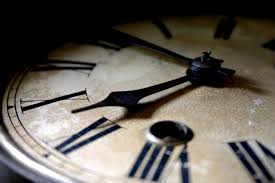 Учитель:Да, не сразу стали зернаХлебом тем, что на столе,Люди долго и упорноПотрудились на земле!Ученик:История возникновения хлеба на Руси очень интересная и увлекательная. В русской культуре хлеб всегда занимал особое место. Ведь практически все славянские племена имели особый обычай- считалось, что люди, разделившие между собой хлеб, становятся друзьями на всю оставшуюся жизнь. Именно хлеб считался связующим звеном между народами.ВИДЕО « ПЕРВЫЙ ХЛЕБ»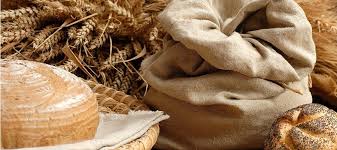      Учитель:А наш кубанский край по праву называют житницей России. —Кто из вас знает, почему? (потому что наш край — основной поставщик зерна, фруктов, овощей…)« Я представить край родной без хлебаНе могу, как море без воды, Без щемящей сини это небо, Вечер без мерцающей звезды…»Так писал о Кубани поэт Вадим Петрович Неподоба.Учитель:Мы кормим хлебом не только нашу огромную страну, кубанское зерно известно во всем мире. А знаете ли вы, какой нелёгкий путь проходит маленькое зёрнышко, прежде чем попасть к нам на стол в пышном, румяном и вкусном каравае? Ученик: (Демонстрация зёрен пшеницы)Посмотри на него. Какое оно маленькое и твердое, цвет его напоминает о солнце, что согревало хлебный колос, когда созревало это зёрнышко. Оно такое крохотное, но в нем великая сила. Настанет момент. Когда оно попадет в гостеприимную кубанскую землю. Землю-матушку – как ласково называли её во все времена русские хлеборобы. И тут начнутся удивительные превращения маленького зёрнышка . Учитель:Пришло время снова продолжить наш путь. Закройте глаза и машина времени перенесет нас на следующую станцию.ВИДЕО «МАШИНА ВРЕМЕНИ», ВИДЕО «ВОВ»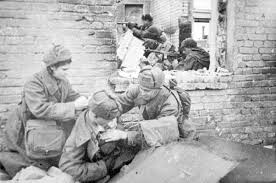           Учитель:  Война – это 20 часов на поле в день. Это урожай, выросший на соленой от пота земле. Это кровавые мозоли на ладонях таких же девчонок и мальчишек, как мы.Выходит ученик в военной форме.         Ученик: Военный хлеб.
Я помню хлеб, 
военный, горький,
Он весь почти из лебеды.
В нем в каждой крошке,
В каждой корке
Был горький вкус людской беды.На той беде замешан круто
Нелегкий хлеб нелегких дней,
Но как сладка была минута,
Когда кусок в руке моей
Посыпан был щепоткой соли,
Приправлен маминой слезой.
Я есть хотел, а мама с болью
Взгляд отводила стороной.
Как горе было гостем частым
( Им были детства дни полны),
Особо помню я, что счастью
Был равен горький хлеб войны.Учитель: Великая Отечественная война  нанесла огромный удар по зерновому хозяйству, которое так и не успело восстановиться. Враги в первую очередь разбомбили все поля и пекарни. Нехватка хлеба заканчивалась голодной смертью для населения. Однако государство заставляло из последних сил выращивать урожай для солдат на фронте, которые сражались за свою родину. Большую помощь в восстановлении сельского хозяйства и в уборке урожая оказывали школы. Многие учителя отказывались от отпусков и шли на уборку хлеба и сена. Так же поступали и школьники. Они не только трудились на полях, но и оказывали шефскую помощь семьям фронтовиков и инвалидам войны. Учащиеся работали в госпиталях, давали концерты, ухаживали за ранеными, писали за них письма домой и на фронт, дежурили в палатах. За годы войны учителя и школьники края собрали 112 тонн зерна для больных и раненых воинов.Наш благодатный край и сейчас является самым большим поставщиком хлеба нашей страны. Наш хлеб поставляют и за границу. Не зря наш хлеб называют – золото Кубани, а саму Кубань – житницей.Презентация.  Исследовательская работа на тему «Хлеб войны» 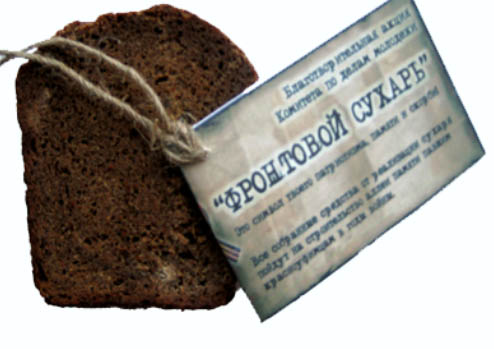 Ученик: Я никогда не задумывался над тем, какое место занимает хлеб в моей жизни.  А, ведь я  употребляю его в пищу каждый день, он является неотъемлемой частью моего рациона.    Существует большое  разнообразие сортов хлеба: ржаной, высший сорт, второй сорт, серый хлеб, а также, хлеб с отрубями.  Придя в магазин, мы видим на прилавках огромное количество хлеба и выбираем его в соответствии  со своими вкусами, а если задуматься, то в годы войны людям не приходилось выбирать хлеб по сортам, ели то, что было, и по составу хлеб далеко отличался от привычного нам. Я решил выяснить - а какой хлеб был в годы войны? По каким рецептам его готовили, и какое значение он имел для людей в то время. Я решил проверить такую гипотезу: «военный» хлеб по своей рецептуре  был мало похож  на наш  «современный» хлеб.Я сделал сравнение рецептов «современного» хлеба и хлеба войны, вот что у меня получилось.        Сравнив рецепты, можно сделать следующий вывод: хлеб военного времени по своему составу  сильно отличается от рецептов «современного» хлеба. В нем было мало основного продукта – муки, а больше – разных добавок, даже несъедобных.Учитель: На Кубани всегда хлеб считался настоящим народным сокровищем, в котором заложен труд целого народа. Именно поэтому на Кубани  к хлебу всегда испытывали огромное уважение и почитание.После окончания войны, в первую очередь все силы были направлены на повышения урожайности, от которой зависела жизнь народа — победителя. Таким образом, ценой хлеба являлась человеческая жизнь.Ученица:СЛАЙД № 2 ФОТО П.П.Лукьяненко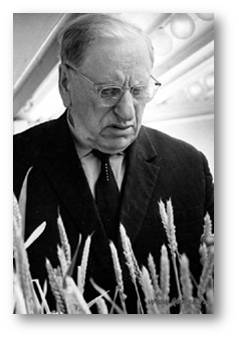 Страсть к земледелию  заложена была в самой крови кубанского народа и переходила по наследству  от деда к внуку. И неудивительно, что когда в казачьей семье рождался мальчик, то кумовья радостно говорили счастливому отцу: "Вот тебе наследник - в степи и в доме помощник!.."Здесь 27 мая 1901 года у потомственного казака Пантелеймона Тимофеевича Лукьяненко появился на свет последний ребенок - сын, которого нарекли Павлом.Отец новорожденного пользовался большим уважением и авторитетом среди станичников, как человек трезвого ума, как толковый хозяин - и не только в доме, на своем земельном наделе, но и в общественных делах и нуждах. И детей своих Пантелеймон Тимофеевич воспитывал в труде, в строгости, в уважении к старшим. Сам, умея лишь читать да писать, он старался дать сыновьям хорошее образование. "Учитесь, - говорил он, - людьми станете". Запомнили дети батькину заповедь-присказку.1926 году П. П. Лукьяненко получает диплом агронома-полевода и вначале работает в Ессентуках на опорном пункте Кубани Черноморского научно-исследовательского института. Затем - в станицах Кореновской и Крымской.    П. П. Лукьяненко жил и дышал одним - своей работой. Он раньше всех появлялся в поле, позже всех сотрудников покидал его. Казалось, он тут и ночевал, где-нибудь в шалаше из вербовых ветвей, на ворохе сена, обдумывая и решая в уме свои теоретические задачи селекции, чтобы затем реализовать их на практике в янтарном пшеничном снопе!.. Через несколько лет неустанного труда - первые обнадеживающие успехи. В 1936 году за выведение новых сортов озимой пшеницы Народный комиссариат земледелия СССР награждает Павла Пантелеймоне крупной денежной премией. А через четыре года Всесоюзной сельскохозяйственной выставке в Москве ему присуждают большую серебряную медаль. Признание его селекционной работы не успокаивало ученого, а обязывало к еще более взыскательному поиску.Война с гитлеровской Германией превратила кубанские хлебородные поля в край запустения. Ценный селекционный материал частично погиб. И хлеб насущный строго и скупо выдавался по карточкам, чтобы хватило на всех. П. П. Лукьяненко после возвращения из Казахстана, куда селекционер эвакуировался, где продолжал свою работу, с новой энергией берется за любимое дело, глубоко осознавая личную ответственность перед людьми, перед государством, нуждающимися в хлебе. Ученый вывел целый ряд урожайных сортов озимой пшеницы, дальновидно указывая: селекция на урожайность должна быть неразрывно связана с селекцией: иммунитет к заболеваниям. И в этой области, можно сказать, не было более крупного знатока на юге России, чем Лукьяненко. Отеческие поля получили прекрасный посевной материал и начали щедро давать питательное хлебное зерно.Страна в годы войны только за счет этих сортов дополнительно получила миллионы пудов хлеба. Это был весомый вклад ученого в разгром врага, в Победу.Учитель: И вот машина времени переносит нас в наши дни .  Год 2016!!! ВИДЕО «МАШИНА ВРЕМЕНИ», ФОНОГРАММА «ХЛЕБ ВСЕМУ ГОЛОВА»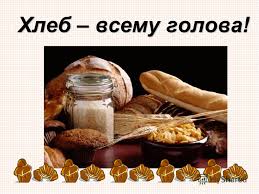 Выходит казак и казачкаКазакЕсть пословица в народе-«Хлеб на стол, и стол расцвел»Ну, а все же, как приходитЭтот хлеб к тебе на стол?КазачкаВот об этом-то как разНачинается рассказ.Подымались трактористы,Умывались чисто- чисто.В степь весеннюю с утраВыводили трактора.КазакЗа лесами, за лугамиРаздается в поле гром,Это тракторы плугами Пашут легкий чернозем.КазачкаНа широкие долиныВышли новые машины:Глянь в открытое окно –Сеют сеялки зерно. КазакВыплывают на просторыВетер песню им поёт,Капитаны-комбайнёрыСмотрят с мостиков вперёд. Учитель: Говоря о Кубани, нельзя не сказать и о нашем селе– Екатериновка. Это тоже наша  Родина. Она такая маленькая, что её нельзя даже разглядеть на карте Краснодарского края. Но она также богата красивыми местами и людьми, которые своими делами прославили себя и наше село.ВИДЕО «ПРОФЕССИЯ КОМБАЙНЕР»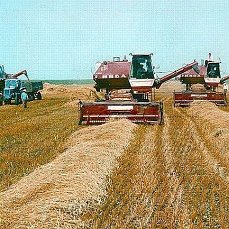 Много замечательных людей взрастила наша Екатериновская земля. Хотелось бы сказать о некоторых из них. Наша слава, наша гордость. На нашем классном часе присутствует победитель жатвы 2016 г., комбайнер АОим.Шевченко-Закарян Арташ Арташевич. 
Учитель: (рассказыает, казачка инсценирует рассказ)Существовал обычай встречать дорогих гостей на пороге дома с хлебом и солью. Обычно хлеб, обязательно уложенный на чистое полотенце (рушник), выносила к гостям хозяйка дома или женщина, руками которой каравай и был испечен. При этом рушник обозначал дорогу, которую проделал гость. Кроме того, он символизировал божье благословение. Хлеб и соль были символами достатка и благополучия, а соли к тому же приписывались свойства «оберега». Встретить гостя «хлебом-солью» означало призвать на него божью милость и добавить свои пожелания добра и мира. Впрочем, и гости могли принести в дом хлеб и соль, выражая особое уважение к хозяину и желая ему процветания и достатка.Казак Если мы хотим кого-тоВстретить с честью и почетомВстретить щедро, от души,С уважением большим,То гостей таких встречаемКруглым, пышным караваем.Казачка С караваем соль подносим.Поклонясь, отведать просим.Дорогой наш гость и друг,Принимай хлеб-соль из рукУчитель: По традиции в начале трапезы появлялась хозяйка дома, одетая в свой лучший наряд. Она приветствовала гостей земным поклоном. Гости кланялись в ответ. Хозяин отрезал каждому гостю ломоть хлеба и посыпал его солью. 
Отношение к хлебу было особенно трепетным, он считался основой благополучия, был связан в сознании народа с долгим и тяжелым трудом. Гость пробует хлеб.Арташ Арташевич рассказывает о себе, учащиеся задают вопросы.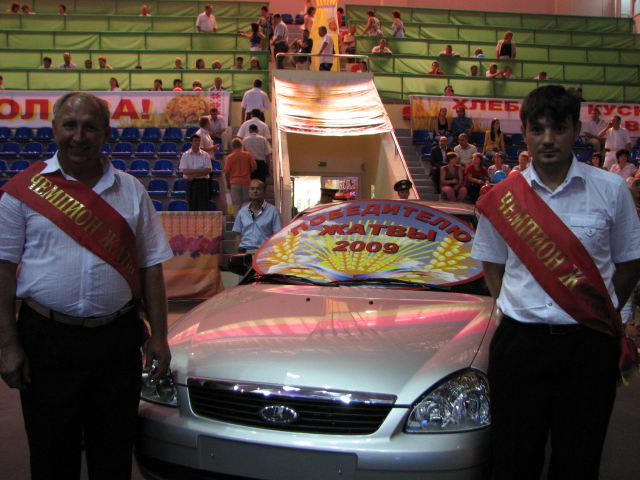 Учитель: Постоянное изобилие хлеба – заветная мечта миллионов людей, живущих на земле. В нашей стране хлеб стоит недорого, но не все знают, каким нелегким трудом он достается, какова его истинная цена. Прежде чем попасть к нам на стол, хлеб проходит большой и сложный путь. Хлебу нет цены, его стоимость деньгами не измеришь. Мне очень хочется, чтобы вы тоже прославили добрыми, хорошими делами  село Екатериновка, Краснодарский край и нашу Родину Россию. А сейчас помечтайте. Напишите  на колосках, кем вы видите себя в будущем. Я сохраню эти колоски и буду очень рада, если через несколько лет вами будет гордиться не только наше село, но и вся Россия. А я с гордостью буду всем говорить, что это мои ученики!Ученик:  Каждого из нас беспокоит судьба нашего большого дома – нашей России, и нашего малого дома – родной Кубани. Его благополучие, его будущее зависит от нас. Мы – хранители и продолжатели традиций кубанского казачества. Всё это — наше, самое близкое и дорогое. И даже если судьба забросит нас далеко от этих мест, мы всё равно будем стремиться сюда всем сердцем. Здесь — наши корни. Родина начинается здесь. Учитель:Мы заканчиваем наше путешествие на машине времени. Спасибо за внимание!Фонограмма «Екатериновский вальс»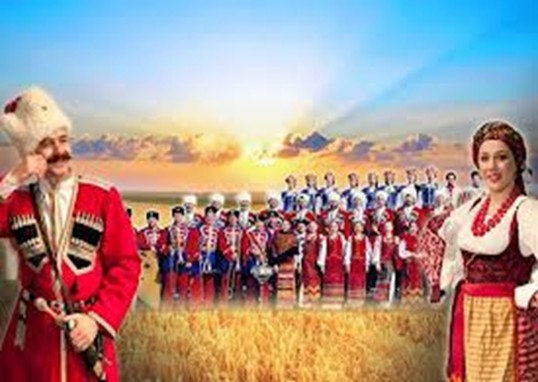 